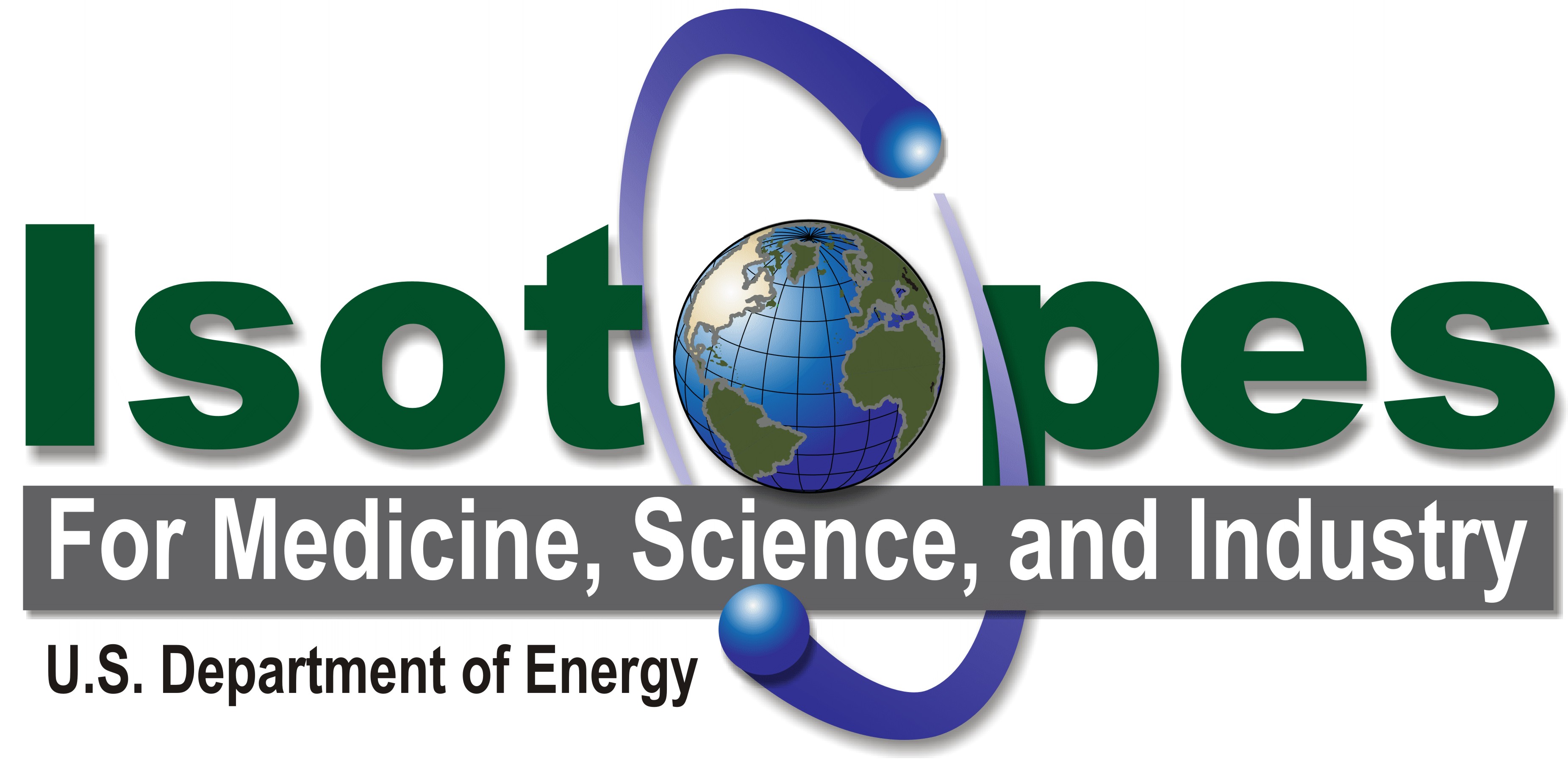 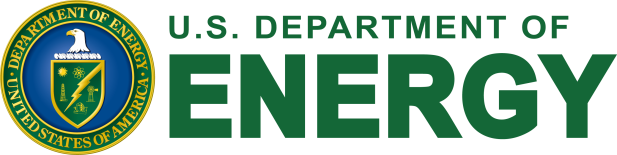 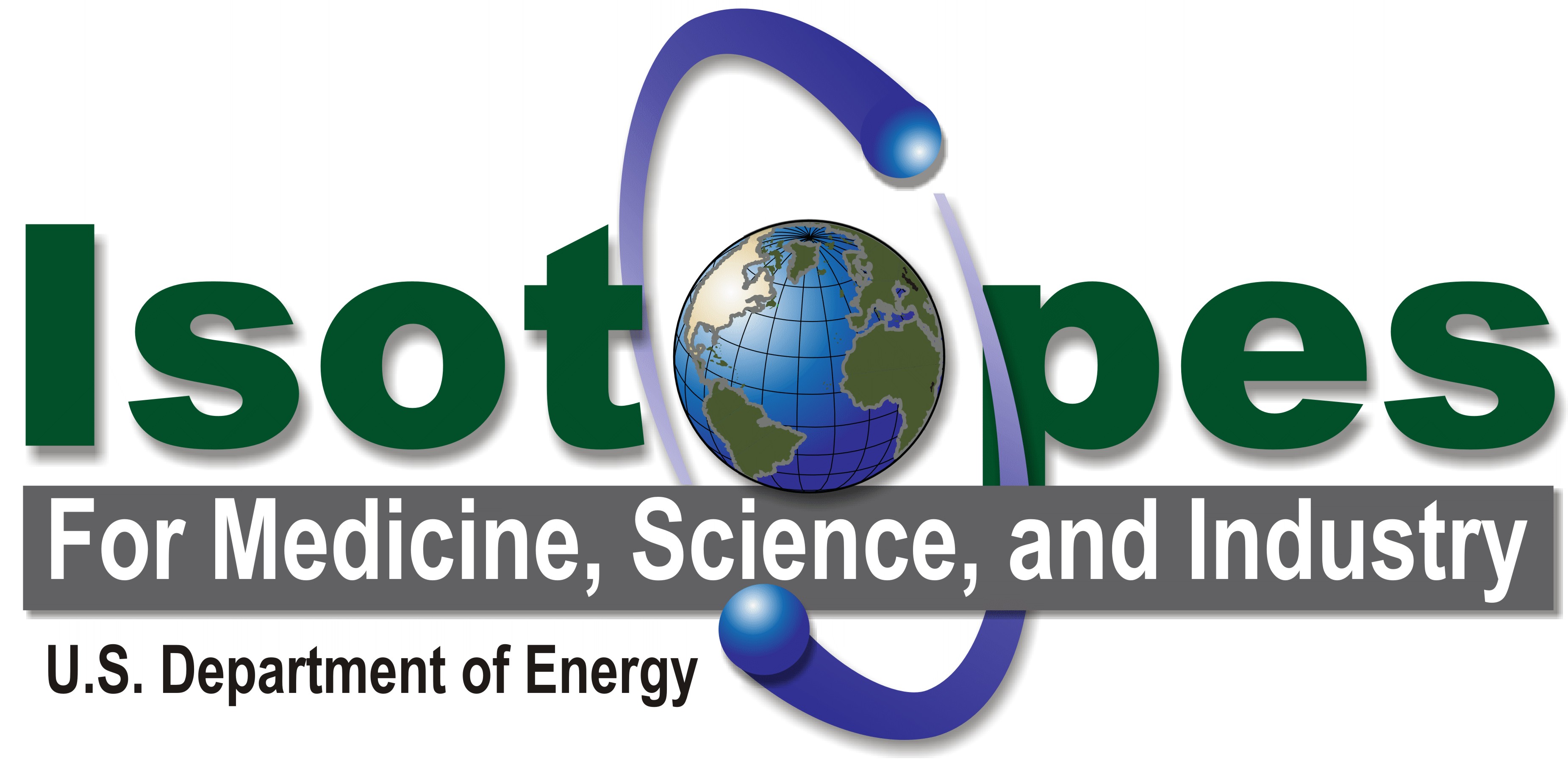 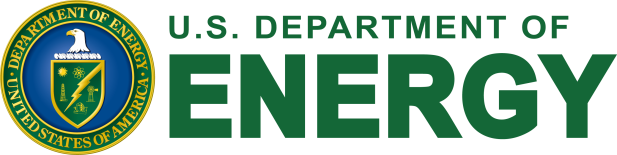 6th Workshop on Isotope Federal Supply and Demand	Thursday, November 15, 2018	Bethesda North Marriott Hotel, North Bethesda, MarylandREGISTRATION FORMPlease return as soon as possible, but no later than November 9, 2018Fax:  301-903-3833E-mail to:  SC.IsotopeWorkshop@science.doe.govNAME:	……………………………………………………………………………………Organization:	………………………………………………………………………ADDRESS:	………………………………………………………………………………TEL:   …………………………………….	FAX:	………………………………….E-MAIL:	…………………………………………………………………………………SPECIAL NEEDS: 	……………………………….……………………....……………Will you be attending the Workshop on November 15, 2018?	Yes				No	No, but I would like to receive further information about the workshop or future events.	Yes, and I would be interested in making a brief presentation at the workshop about my Agency’s demand and/or supply of isotopes; or about a concern my Agency has on the supply/demand of an isotope.Workshop Web Site:  Workshop on Isotope Federal Supply and Demand